Мисс Отрада 2019Конкурс красоты – это репетиции, волнение, дни подготовки, проявление фантазии, красивые платья, макияж и прически. 29 марта за титул «Мисс Отрада 2019» боролись 9 девушек города От нашего учреждения приняла участие в конкурсе учитель логопед Орлова Елена Вячеславовна  Первым этапом конкурса было дефиле «первого впечатления» в нем Елена Вячеславовна выбрала образ педагога в строгом классическом наряде.     Второй этап стал кулинарным поединком девушки готовили блюда, которые, по их мнению, должны были проложить путь к победе через вкусовые пристрастия мужчин, находящихся жюри. Елена испекла великолепные курники.Далее был самый завораживающий конкурс театральных зарисовок. Елена выбрала малоизвестный, но очень интересны и добрый рассказ «Поллианна» где с точность один в один исполнила роль главной героини рассказа. Четвертый конкурс был импровизационный по типу программы «где логика» где каждой участнице было нужно из трех картинок найти один логичный ответ. Елена ответила на все вопросы.Заключительным этапом конкурса красоты стал выход участниц в вечерних платьях. Девушки действительно очаровательны, и в каждой из них есть что-то неповторимое.Жюри подвело итоги, и Елена Вячеславовна завоевала титул Мисс «Артистичность»Благодарим ее за участие в конкурсе и поздравляем с победой в номинации. 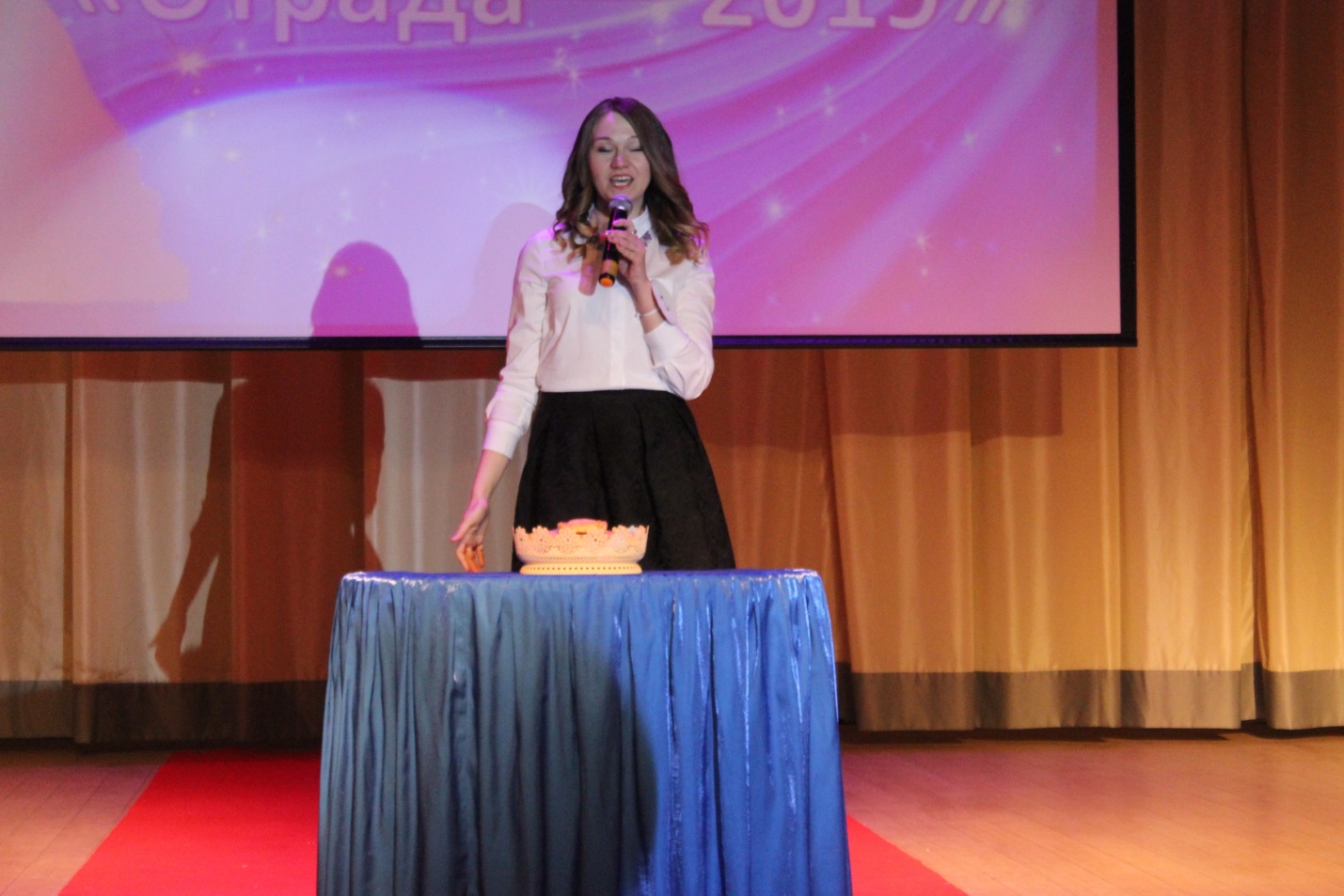 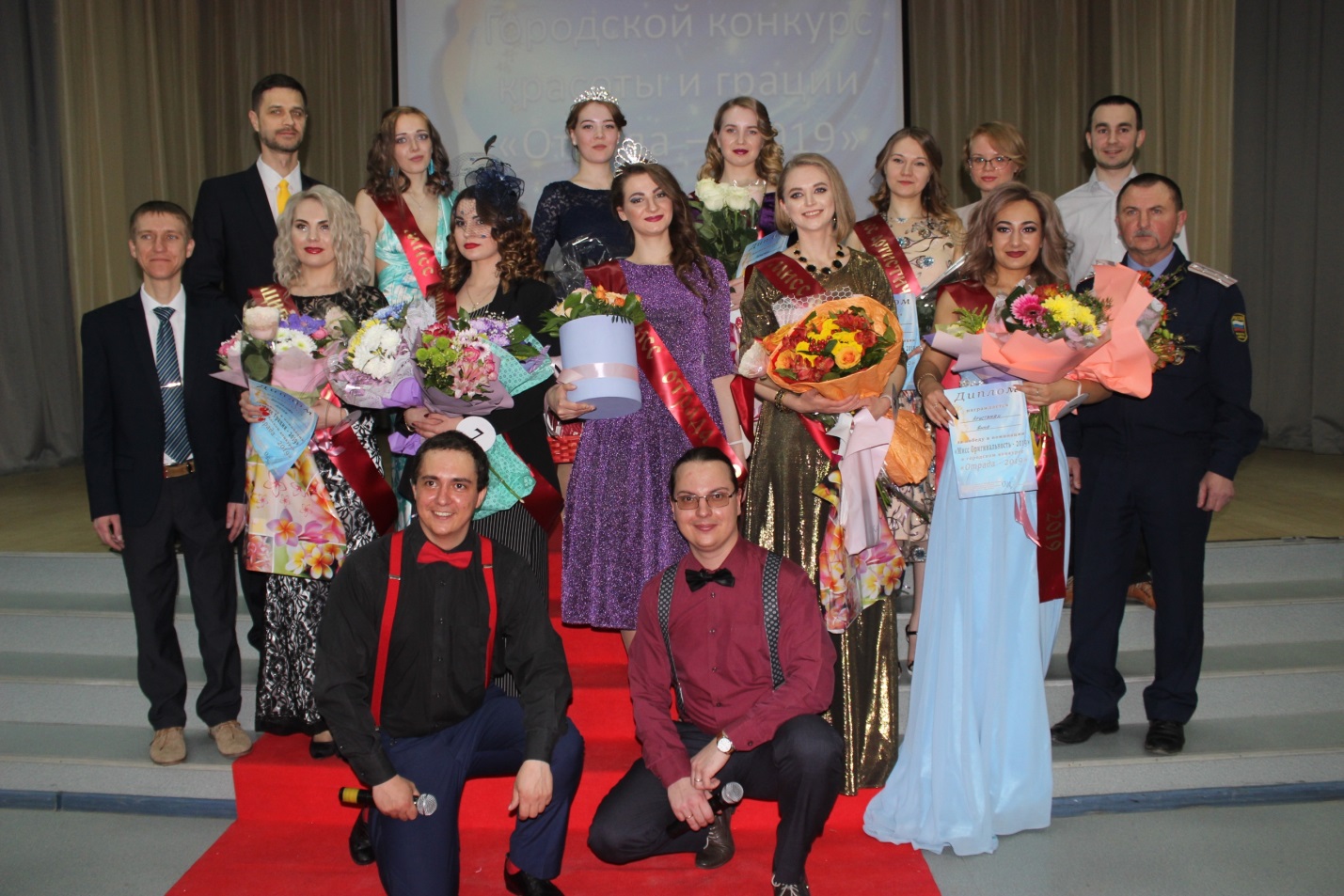 